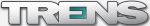 TRENS SK, a. s. Výroba kovoobrábacích strojovAkciová spoločnosť TRENS SK, a. s. je najväčším slovenským výrobcom obrábacích strojov a dlhodobo patrí medzi najvýznamnejších výrobcov obrábacích strojov v Európe. Počas celého, dnes už 80 ročného, obdobia existencie spoločnosti si výroba udržiavala strojársky charakter s prevažujúcim zameraním na obrábacie stroje, ktoré sú dodnes známe aj pod historickou značkou „TOS Trenčín“. Kompletný vývoj a výroba sústruhov a obrábacích centier je realizovaná v závode v Trenčíne. V súčasnosti až 90% produkcie obrábacích strojov smeruje na export a sústruhy značky TRENS dlhodobo spoľahlivo slúžia zákazníkom vo viac ako 80-tich krajinách celého sveta. TRENS SK, a. s. ponúka pracovné príležitosti v strojárskom priemysle, možnosť rastu, rozvoja a vzdelávania. V súčasnosti ponúkame pracovné príležitosti pre THP zamestnancov, ale aj pre pracovníkov do výroby:Kontrolór kvality (Spolupráca pri kontrole produktov a procesov súvisiacich so zabezpečením kvality.)Plánovač výroby (Spolupráca a koordinácia prípravy a realizácie plánu výroby.)Technológ – programátor CNC strojov Obchodník pre nemecký trhObrábač kovov:LakovníkHorizontárBrusič kovovSústružníkFrézarVŕtačManipulačný robotník – preprava materiálu na motorovom vozíku________________________________________________________________Ponúkame: zázemie prosperujúcej a stabilnej spoločnostijednozmenná prevádzkavzdelávanie sapríjemné pracovné prostredieprogresívne odmeňovaniepríspevok na DDPskupinové rizikové poistenie___________________________________________________________Bližšie informácie o pracovných miestach poskytneme:č. t. 0918 476 038e-mail: kariera@trens.sk  TRENS SK, a. s.,  odbor  ORĽZ,  Súvoz 1 ,911 32 Trenčín